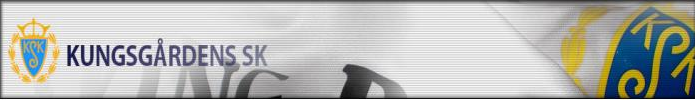 KUNGSGÅRDENS SK Org.nr 885500-3490, STYRELSEMÖTE 2022-10-11NÄRVARANDE PÅ SPORTHALLEN:  Peter Lexander, Malin Granlund, Mattias Hansson, Louvain Måhlèn, Daniel Ahlin,                                                              Lillemor Eriksson samt inbjuden från GFF Martin HuldNÄRVARANDE VIA TEAMS: Jonas LiwPresentation av alla närvarande           EKONOMIN – Malin jobbar fortfarande på att komma ikapp med allt så kommer förhoppningsvis en rapport på nästa styrelsemöte.SKIDORNA – Ingen på platsFOTBOLLEN  Herr –  Mattias har fått anställning hos SIF ock kommer därför att kliva av sina uppdrag i KSK. Förmodligen även Robin men han har inte meddelat något än. Blir kanske inte någon kvar av nuvarande ledarstab men de jobbar på att få tag i ny tränare och övriga ledare till laget.              Ungdomsfotbollen –  Daniel har ideèr om hur vi ska kunna locka fler till ungdomsfotbollen genom att jobba mot               skolorna. Kanske genom att vara med på idrottslektioner, ha friluftsdagar på Sportvallen och kanske försöka få               sponsorer så man kan dela ut fotbollar i samband med dessa aktiviteter              * Måste ju även få in många fler ledare. Martin tipsar om att bjuda in till föräldramöte då förbundet kommer för                  att hjälpa till med ledarrekrytering. Kanske göra ett utskick till hela bygden med frågan om man vill att KSK ska                  fortsätta finnas till då det i dagsläget är alldeles för få människor engagerade i klubben. Be föräldrar som sitter                 och tittar på sina barn att hjälpa till med småsaker som behöver göras. KANSLIET– Lillemor jobbar fortsatt oftast hemifrån. SPORTHALLEN/VALLEN – *Har haft några uthyrningar och hoppas det fortsätter nu när Sportvallen ska hållas öppen i vinter.* Duschrummet uppe i fristående längan måste göres om. Thomas river det gamla golvet och ser till att en aukoriserad firma lägger nytt golv innan vi betalar slutfakturan. Måste vara klart innan ffd från göranssonska.*Duscharna i omkl. rummen på Sporthallen har under säsongen inte fungerat tillfredställande. Vi måste försöka    få till fungerande duschar och Lillemor kollar av med Sten vad han tror att 4 nya duscha skulle kosta.* Flaggorna som har suttit uppe hela sommaren måste tas ned. Louvain lovar att fixa ned dem.* Kostnaden för klippning runt planerna och 7-manna samt kritning av planerna blev i somras dyrare än tänkt. Vi   måste vara mer uppdaterade om tidsåtgång m.m  och ev. ersättning inför nästa sommarsäsong. Daniel kollar i    fotbollssektionen om hur vi kan lösa det här med klippning och kritning.* Lillemor fixar fram lista till Jonas så att han vet vilka som ska ha koder till Sportvallen och kan lägga in nya koder.* Daniel har ideèr om aktiviteter på Sporthallen. Försöka få hit en instruktör till t.ex. Tabata och boxercise. Han   kontaktar SISU om vi ev. kan få återstartspengar samt även bidrag till material som t.ex Yogamattor och    kettlebells. Försöker även få tag i en instruktör som ev. kan hjälpa till med ett upplägg.  ÖVRIGT – * Orienteringsgymnasiet vill ha sin årliga fest efter sin orienteringstävling trots att de inte har någon som är +25 som kan teckna kontraktet. De har hyrt flera år av oss tidigare utan problem så styrelsen säger ja till att de får hyra av någon som är +18 istället för +25.* KSK har fått erbjudande om att sälja Sportlotten men styrelsen beslutar att tacka nej till det.Nästa möte –  2022-10-11 kl. 18.30 på Sporthallen och via Teams.Mötet avslutades                                                                                                                                                                            Vid protokollet:     Lillemor ErikssonATT GÖRA:       ALLA:      * När ska vi ha städdag                      * Fundera på KSK:s 100-års firande 2023 – Annonsera i tid till alla medlemmar                      * Hus till robotgräsklipparna?                      * Föräldramöte i vår med GFF  - ang. ledarrekrytering?               * Utskick till byborna om KSK:s existens då vi behöver fler ideella krafter?Jonas:    * Ordna så att snabb-diskmaskinen i köket på Sporthallen kopplas in               * Lägga upp batterier till kritmaskinen på Sportan                * Ordna stolpar och nät bakom målet mot järnvägen med Robin när Pär fått svar från Trafikverket               * Ordna nya koder till Sportvallens alla Yale doorman låsPeter:     * Kolla upp ang. rensning av garaget och vad som ska till återvinningen                * Kontrollera jobbet av fristående längan (övervåningen) innan bet. av faktura                * Stänga av utevattnet på fristående länganPär:        * Fortsätta jobbet med Gävle Triathlon om ett ev. övertagande av deras verksamhet mars-2023                * Kontakta och vidarebefordra svar från vägverket ang. högre staket mot järnvägen när det kommerRobin:    * Ta in offerter på konstgräsplan på 7-manna och skicka dem till Mattias.                 * Ordna stolpar och nät bakom målet mot järnvägen med Jonas när Pär fått svar från TrafikverketGustav:   * Stänga av utevattnet på fristående längan                  * Kontrollera jobbet av fristående längan (övervåningen) innan bet. av faktura med PeterMattias:   * Kolla efter bidrag till vattenanläggning samt konstgräs på 7-manna Lillemor:   * Kolla efter någon som kan göra en grill av oljefatet                  * Kolla ang. vattnet på Sportan med Sten                  * Kolla nya duschar på Sportvallen med Sten                  * Ordna lista till Jonas på vilka som ska ha koder till Sportvallens alla lås samt till vilka.Louvain:   * Se till att flaggorna tas nedDaniel:      * Kontakta SISU om bidrag                   * Kontakta instruktör för att försöka få till några aktiviteter i Sporthallen                   * Kolla med Fotbollssektionen om hur vi kan lösa klippning/kritning till nästa säsong